Mass at 11am will be Broadcast on our Facebook Page. The outside speaker will be in operation if you wish to listen to the mass on the grounds.   Special Thanks to Cathy / Nora for operating the live broadcast on Facebook and to Shelly for the beautiful selection of music and hymns.  Booking a Mass:  If you wish to book a Mass,  please ring Fr. Chris on his mobile 086-8933278Forty Days after the Resurrection of Jesus Christ, the Acts of the Apostles records Jesus' ascension into heaven. The Ascension celebrates the reality of the God-Man Jesus Christ's returning to the Father. The Ascension is the final component of the paschal mystery, which consists also of Jesus' Passion, Crucifixion, Death, Burial, Descent Among the Dead, and Resurrection. Along with the Resurrection, the Ascension functioned as a proof of Jesus' claim that he was the Messiah. The Ascension of the LordSat    8pm         1. Peter Corrigan (1st Ann) Doona                           2. Kate Cafferkey (9th Ann) William (Aughness)Sun  11am        Nancy Murray (Month’s Mind Mass) DoonaTue 10am         Anthony Masterson, Nora, Mary, Teresa and Josie (Lettra)Wed 10am       Philip and John KeaneThur 10am       People of the ParishFri 10am           Mass - All WelcomePentecost SundaySat 2pm            Island Mass.  Katie Webb (Sister of Bridgie Leneghan)Sat 5pm            Ballymunnelly ChurchSat 8pm            1. Kathleen Campbell (Birthday rem’d), John (Ballyveeney)                           2. Mary Conway (10th Ann) Dec’d Conway Family (Doona)Sun 11am         1. Johnny, Bridgie Corrigan, Dec’d Family (Doona)                           2. Josephine O’Brien (Covertry/England) A cousin of the late                                John O’Donnell (Claggan)Sun 12.15pm        Mass Bangor Church Leaving Cert Students: On the Eve of the Leaving Cert: 7th June: Mass will be offered here for the Leaving Cert Students on Tuesday 7 pm. All other exam students are invited. We wish them every blessing and success. Everyone is welcome to this mass. ***Trocaire: Please hand in your contribution for Trocaire. Sincere Thanks***Ballycroy Social Services need Volunteers:  New volunteers/members welcome to help with hosting events to support our community.  Call Noreen 086 6067899/ Peggy 086 1019169.   Croí, the Heart & Stroke Charity, of our upcoming webinar with leading experts on ‘Living Well with Heart Failure’. Take place online via Zoom this Thursday, May 26th, from 7- 8 pm. Expert guest speakers on the night.  Register now: https://croi.ie/webinar/Ballycroy Baby & Toddler Group meet on Tuesday mornings in Ballycroy Community Centre from 11am - 12.30pm. All are welcome. Annual Tour (27 to 30 June …3 nights, 4 days) – those going might be good enough to hand in their payment to Fiona in Cafferkey’s in the next 10 days.  The amount due is €290 per person sharing or €320 for single.  The payment will be refundable up to 12 June. JC Athletic Therapy: Joe Corduff will be operating his injury and rehabilitation clinic in Glenamoy again this summer. Phone 085-8281843 or social mediaThe Irish Wheelchair Association are recruiting Community Employment participants for Belmullet. Driver and Programme Assistant roles. Aoife on 085 7483678 or aoife.ralph@iwa.ie .Ballycroy Courthouse will soon be opening as a gift shop showcasing local crafts. Email ballycroycourthouse@gmail.com if you think you can help! Would you be interested in hosting a Spanish Student this summer? If you have a child aged 13 - 17 years old then this could be for you!!    Contact Rina  0877414252 Western Alzheimers Dementia Carer Support group meeting 8pm Ballina Family Resource Centre, Wed 1st June, no July/Aug meetings,  Contact Western Alzheimers on : 094 93 64900Croí, the Heart & Stroke Charity, of our upcoming webinar with leading experts on ‘Living Well with Heart Failure’. This FREE webinar will take place online via Zoom this Thursday, May 26th, from 7- 8 pm.  Expert guest speakers on the night.  Register now and submit your questions for the experts: https://croi.ie/webinar/Keeping Children Safe:  The Diocese of Killala is fully committed to keeping children safe. If you have any concerns around their safety in any circumstance, please contact;The Diocesan Liaison Person – Confidential No - 087 1003554.  (Please see more information on the notice board).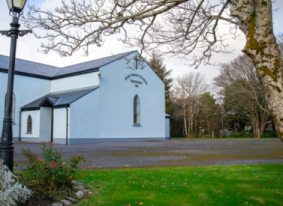 Church of the Holy Family, BallycroyMass Centre - National School – InnisbiggleChristopher J. Ginnelly(098) 49 134 (086) 89 33 278ballycroyparish@gmail.comJames M Cribben, Geesala (087) 64 69 01629nd  May  2022www.ballycroyparish.ieAltar Society Schedule:   Sincere thanks Kathleen R:  A McManamon, J. Keane, G Grealis G3 for looking after the church last week.  This week is  Christina T: M Keane, M. Conway, K ‘or’ N Campbell G4Altar Society Schedule:   Sincere thanks Kathleen R:  A McManamon, J. Keane, G Grealis G3 for looking after the church last week.  This week is  Christina T: M Keane, M. Conway, K ‘or’ N Campbell G4Altar Society Schedule:   Sincere thanks Kathleen R:  A McManamon, J. Keane, G Grealis G3 for looking after the church last week.  This week is  Christina T: M Keane, M. Conway, K ‘or’ N Campbell G4Altar Society Schedule:   Sincere thanks Kathleen R:  A McManamon, J. Keane, G Grealis G3 for looking after the church last week.  This week is  Christina T: M Keane, M. Conway, K ‘or’ N Campbell G4Week to 4th JuneChristina T: M Keane, M. Conway, K ‘or’ N Campbell G4Christina T: M Keane, M. Conway, K ‘or’ N Campbell G4Christina T: M Keane, M. Conway, K ‘or’ N Campbell G4Week to 11th JunePatricia G:  M Sweeney (Tar), M McGowan, J Campbell   G1Patricia G:  M Sweeney (Tar), M McGowan, J Campbell   G1Patricia G:  M Sweeney (Tar), M McGowan, J Campbell   G1Readers ScheduleReaders ScheduleReadersEucharistic MinistersSat 21st May 8pmSat 21st May 8pmFamilyM. MastersonSun 22nd May 11amSun 22nd May 11amFamilyB. HoughSat 28st May 8pmSat 28st May 8pmFamilyN. GrealisSun 29nd May 11amSun 29nd May 11amFamilyM. Sweeney